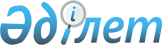 Об утверждении Правил оказания медицинской помощи обучающимся и воспитанникам организаций образования
					
			Утративший силу
			
			
		
					Приказ Министра здравоохранения Республики Казахстан от 7 апреля 2017 года № 141. Зарегистрирован в Министерстве юстиции Республики Казахстан 18 мая 2017 года № 15131. Утратил силу приказом и.о. Министра здравоохранения Республики Казахстан от 14 марта 2023 года № 37.
      Сноска.  Утратил силу приказом и.о. Министра здравоохранения РК от 14.03.2023 № 37 (вводится в действие по истечении десяти календарных дней после дня его первого официального опубликования).
      В соответствии с подпунктом 122-1) пункта 1 статьи 7 Кодекса Республики Казахстан от 18 сентября 2009 года "О здоровье народа и системе здравоохранения" ПРИКАЗЫВАЮ:
      1. Утвердить прилагаемые Правила оказания медицинской помощи обучающимся и воспитанникам организаций образования.
      2. Департаменту организации медицинской помощи Министерства здравоохранения Республики Казахстан в установленном законодательством порядке обеспечить:
      1) государственную регистрацию настоящего приказа в Министерстве юстиции Республики Казахстан;
      2) в течение десяти календарных дней со дня государственной регистрации настоящего приказа в Министерстве юстиции Республики Казахстан направление его копии в печатном и электронном виде, в одном экземпляре на государственном и русском языках в Республиканское государственное предприятие на праве хозяйственного ведения "Республиканский центр правовой информации" для официального опубликования и включения в Эталонный контрольный банк нормативных правовых актов Республики Казахстан;
      3) размещение настоящего приказа на официальном интернет–ресурсе Министерства здравоохранения Республики Казахстан;
      4) в течение десяти рабочих дней после государственной регистрации настоящего приказа в Министерстве юстиции Республики Казахстан представить в Департамент юридической службы Министерства здравоохранения Республики Казахстан сведений об исполнении мероприятий, предусмотренных подпунктами 1), 2) и 3) настоящего пункта.
      3. Контроль за исполнением настоящего приказа возложить на курирующего вице-министра здравоохранения Республики Казахстан.
      4. Настоящий приказ вводится в действие по истечении десяти календарных дней после дня его первого официального опубликования и распространяется на отношения, возникшие с 1 января 2017 года. 
      "СОГЛАСОВАН"Министр образования и наукиРеспублики Казахстан_____________________ Е. Сагадиев18 апреля 2017 год
       "СОГЛАСОВАН"Министр обороныРеспублики Казахстан____________________С. Жасузаков11 апреля 2017 год
       "СОГЛАСОВАН"Министр культуры и спортаРеспублики Казахстан_____________________А. Мухамедиулы14 апреля 2017 год
       "СОГЛАСОВАН"Министр внутренних делРеспублики Казахстан_____________________К. Касымов 11 апреля 2017 год Правила оказания медицинской помощи обучающимся и воспитанникам организаций образования  Глава 1. Обще положения
      1. Настоящие Правила определяют организацию оказания медицинской помощи обучающимся и воспитанникам организаций образования.
      2. В организациях образования оказываются лечебно-профилактические и оздоровительные мероприятия, направленные на укрепление здоровья детей, предупреждение и снижение заболеваемости. 
      3. В настоящих Правилах используются следующие термины и понятия:
      1) первичная медико-санитарная помощь (далее - ПМСП) – доврачебная или квалифицированная медицинская помощь без круглосуточного медицинского наблюдения, включающая комплекс доступных медицинских услуг, оказываемых на уровне человека, семьи и общества;
      2) воспитанники - лица, обучающиеся и воспитывающиеся в дошкольных, интернатных организациях;
      3) медицинский пункт в организации образования (далее – медицинский пункт) - отдельные кабинеты в организациях образования, предназначенные для оказания доврачебной и квалифицированной медицинской помощи обучающимся и воспитанникам организаций образования;
      4) организация образования – юридическое лицо, осуществляющее деятельность в области образования;
      5) организация здравоохранения – юридическое лицо, осуществляющее деятельность в области здравоохранения;
      6) гарантированный объем бесплатной медицинской помощи (далее – ГОБМП) – единый по перечню медицинских услуг объем медицинской помощи, оказываемой гражданам Республики Казахстан и оралманам, определяемый Правительством Республики Казахстан;
      7) обучающиеся – учащиеся общеобразовательных организаций; 
      8) профилактические медицинские осмотры целевых групп населения – скрининговые осмотры, направленные на выявление заболеваний на ранних стадиях и предупреждение развития заболеваний, факторов риска, способствующих возникновению заболеваний, формирование и укрепление здоровья населения;
      9) малокомплектная школа – общеобразовательная школа с малым контингентом обучающихся, с совмещенными класс-комплектами и со специфической формой организации учебных занятий.  Глава 2. Организация оказания медицинской помощи обучающимся и воспитанникам организаций образования
      4. Оказание медицинской помощи обучающимся и воспитанникам организаций образования осуществляется в медицинских пунктах. 
      5. Медицинская помощь обучающимся и воспитанникам организаций образования оказывается в рамках ГОБМП.
      6. Медицинский пункт открывается в организациях образования из расчета один на организацию, кроме малокомплектных школ с количеством учащихся до 50 детей.
      7. При отсутствии медицинского пункта в организациях образования медицинская помощь обучающимся и воспитанникам предоставляется организацией ПМСП, определенной по решению местных органов государственного управления здравоохранением, в соответствии с приказом исполняющего обязанности Министра здравоохранения Республики Казахстан от 5 января 2011 года № 7 "Об утверждении Положения о деятельности организаций здравоохранения, оказывающих амбулаторно-поликлиническую помощь (зарегистрированный в Реестре государственной регистрации нормативных правовых актов за № 6774).
      8. Медицинские пункты в организациях образования оснащаются медицинской техникой, изделиями медицинского назначения, санитарным, мягким и твердым инвентарем в соответствии с санитарными правилами "Санитарно-эпидемиологические требования к объектам образования", утвержденными приказом Министра национальной экономики Республики Казахстан от 29 декабря 2014 года № 179 (зарегистрированный в Реестре государственной регистрации нормативных правовых актов за № 10275).
      9. Организация здравоохранения, оказывающая амбулаторно-поликлиническую помощь, включающая ПМСП, осуществляет медицинскую деятельность в медицинском пункте на основании приложения к лицензии на медицинскую деятельность: амбулаторно-поликлиническая помощь детскому населению по специальности: первичная медико-санитарная помощь (доврачебная и/или квалифицированная), квалифицированная (общая врачебная практика или педиатрия), за исключением в медицинских пунктах дошкольных и интернатных организаций, а также обеспечивает лекарственными средствами для оказания медицинской помощи.
      10. Типовые штаты и штатные нормативы медицинских пунктов устанавливаются согласно приказу Министра здравоохранения Республики Казахстан от 7 апреля 2010 года № 238 "Об утверждении типовых штатов и штатных нормативов организаций здравоохранения" (зарегистрированный в Реестре государственной регистрации нормативных правовых актов за № 6173).
      11. Медицинская помощь обучающимся, воспитанникам оказывается в медицинском пункте, в котором содержание, уборка помещения, проведение текущего и капитального ремонта, оплата коммунальных услуг осуществляется за счет организации образования.
      12. Руководитель организации ПМСП обеспечивает замещение временно отсутствующего основного работника медицинского пункта другим медицинским работником.
      13. Плановая диспансеризация, лечение и (или) реабилитация по заболеванию обучающимся и воспитанникам организаций образования осуществляется врачами общей практики, участковыми педиатрами, профильными специалистами, фельдшерами и медицинскими сестрами организации ПМСП, к которой прикреплены обучающиеся или воспитанники согласно Правилам оказания первичной медико-санитарной помощи и Правилам прикрепления граждан к организациям первичной медико-санитарной помощи, утвержденными приказом Министра здравоохранения и социального развития Республики Казахстан от 28 апреля 2015 года № 281 (зарегистрированный в Реестре государственной регистрации нормативных правовых актов за № 11268). 
      14. Медицинскими работниками медицинских пунктов ежегодно планируются мероприятия по сохранению и укреплению здоровья обучающихся и воспитанников, снижению среди них заболеваемости, организации проведения профилактических прививок, профилактических осмотров и проведению контроля за своевременной диспансеризацией по месту прикрепления к организации ПМСП.
      15. Медицинскими работниками организаций образования интернатного типа обеспечивается охрана и укрепление здоровья детей, проведение профилактических мероприятий, в том числе организация проведения профилактических прививок, контроль за санитарно-гигиеническим состоянием интернатных организаций, питанием и режимом работы с учетом круглосуточного пребывания детей.
      16. Профилактические осмотры проводятся согласно Правилам проведения профилактических медицинских осмотров целевых групп населения, утвержденными приказом исполняющего обязанности Министра здравоохранения Республики Казахстан от 10 ноября 2009 года № 685 (зарегистрированный в Реестре государственной регистрации нормативных правовых актов за № 5918).
      17. Профилактические осмотры обучающихся и воспитанников организаций образования проводятся специалистами организаций ПМСП с выездом на территорию организаций образования и (или) на базе организации здравоохранения.
      18. Организация образования оказывает содействие в получении информированного согласия или отказа обучающихся и воспитанников, их родителей (законных представителей) на медицинское вмешательство при проведении профилактических осмотров, вакцинации или оказании им других медицинских услуг в плановом порядке, согласно пункту 2 статьи 94 Кодекса Республики Казахстан от 18 сентября 2009 года "О здоровье народа и системе здравоохранения" (далее – Кодекс).
      19. Медицинские работники медицинских пунктов обеспечивают плановое, сезонное или по эпидемическим показаниям проведение вакцинации подлежащего контингента обучающихся и воспитанников организаций образования, с последующим наблюдением привитых согласно перечня заболеваний, против которых проводятся профилактические прививки, Правил их проведения и групп населения, подлежащих плановым прививкам, утвержденных постановлением Правительства Республики Казахстан от 30 декабря 2009 года № 2295.
      20. Медицинские работники медицинских пунктов оказывают скорую медицинскую помощь обучающимся, воспитанникам, педагогическому и техническому персоналу в случаях острых и обострений хронических заболеваний, травм (неотложная доврачебная помощь, направление в территориальную поликлинику, вызов бригады "скорой" помощи).
      21. При наличии экстренных показаний или угрозы жизни обучающимся и воспитанникам организаций образования медицинским работником медицинская помощь оказывается без согласия родителей (законных представителей) с последующим обязательным информированием родителей (законных представителей) об оказанной медицинской помощи ребенку, согласно пункту 2 статьи 94 Кодекса.
      22. Медицинские работники медицинских пунктов принимают участие в привитии навыков, поддерживающих психическое и эмоциональное благополучие, участвуют в снижении поведенческих факторов риска (курение, наркомания, токсикомания, алкоголизм) и выявлении групп риска по суицидам среди обучающихся и воспитанников организаций образования, с принятием превентивных мер совместно с психологами и социальными педагогами организаций образования.
      23. Медицинские работники медицинских пунктов принимают участие в организации учебного процесса и безопасных условий обучения, обеспечении рационального и безопасного питания, соблюдении санитарно-эпидемиологического режима в организациях образования.
      24. Медицинские работники медицинских пунктов совместно со специалистами центров проблем формирования здорового образа жизни, ежегодно планируют и проводят мероприятия по повышению грамотности и информированности в области пропаганды здорового образа жизни среди родителей, обучающихся, воспитанников, воспитателей и педагогов, на педагогических советах, классных часах, общих и родительских собраниях.
					© 2012. РГП на ПХВ «Институт законодательства и правовой информации Республики Казахстан» Министерства юстиции Республики Казахстан
				
      Министр здравоохраненияРеспублики Казахстан

Е. Биртанов
Утверждены
приказом Министра здравоохранения
Республики Казахстан
 от 7 апреля 2017 года № 141